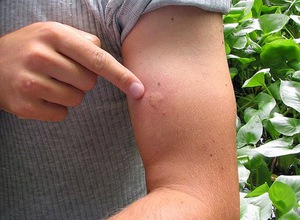 Аллергия на укусы насекомых Во время укуса практически все насекомые выделяют яды, являющиеся сильными аллергенами для организма человека. Чаще всего аллергия появляется после укуса жалящих насекомых (ос, пчел), реже она развивается после укуса комара, блохи и прочих кровососущих.Часто  аллергия возникает у наследственно предрасположенных к ней людей, а пусковым механизмом  является плохая экология, неправильное питание (чрезмерное употребление консервантов, красителей, ароматизаторов), некоторые заболевания. Аллергия на укус обычно возникает практически сразу.  При отсутствии аллергии на коже здорового человека после укуса наблюдается небольшая припухлость, покраснение, место укуса зудит или немного побаливает, но симптомы быстро проходят без лечения. Такие симптомы говорят о том, что организм борется с введенным насекомым ядом, но при этом все эти неприятные проявления не являются признаком аллергии. При аллергической реакции симптомы отличаются от тех, что перечислены выше, и не ограничиваются высыпаниями на коже. У взрослого-аллергика укусы комаров сопровождаются незначительной отечностью на месте укуса и зудом. Эти симптомы ослабевают и проходят уже на следующий день.У детей, в свою очередь, наблюдается более бурная реакция – место укуса сильно краснеет, появляется сильная отечность, зуд. Эти симптомы не ослабевают длительное время. Сильный зуд заставляет ребенка расчесывать место укуса, отчего покраснение и отек только увеличиваются, и повышается вероятность присоединения инфекции.У аллергика может развиться не только местная, но и общая реакция – жар, крапивница, чувство слабости, учащение пульса, частое и прерывистое дыхание, чувство нехватки воздуха, гипотония. Обычно эти симптомы быстро нарастают, поэтому такой больной нуждается в неотложной помощи. Аллергия может привести к спазму легких, отеку гортани (отек Квинке) и анафилактическому шоку, а без отсутствия экстренной помощи больной может даже умереть. Множественные укусы оказывают сильный токсический эффект на организм человека, даже если у него нет аллергии на яд насекомых. Комары и прочие кровососущие насекомые опасны еще и тем, что являются переносчиками тяжелых инфекционных заболеваний. Иногда симптомы инфекционных заболеваний путают с аллергией на укусы, что крайне опасно для больного. Часто момент укуса для человека остается незамеченным, поэтому он не знает, какое насекомое его укусило, что может помешать диагностическим мероприятиям. Однако обычно опытный врач по совокупности симптомов и внешних проявлений может распознать «виновника» аллергии. Так, при укусе пчелы в коже нередко остается жало, а от укуса осы или шершня жало не остается. При реакции на муравьев и москитов наблюдаются множественные укусы.Первую помощь пострадавшему нужно оказать сразу после укуса. Если человека укусила пчела, следует сразу же вытащить жало, так как  оно выделяет яд даже тогда, когда находится в теле человека. Жало необходимо удалять скользящим движением ножа, пилки для ногтей или ногтя по поверхности кожи. При этом можно обеспечить сдавление канала в центре жала.К месту укуса прикладывают что-нибудь холодное, делают внутримышечную инъекцию преднизолона. Если человека укусили в руку или ногу, а нужных лекарств нет, необходимо наложить жгут, который за счет снижения кровотока предотвратит дальнейшее распространение яда. При небольшой аллергической реакции используют мази и препараты с успокаивающим эффектом . Мази, содержащие гормоны, может назначить только врач. Самая лучшая профилактика аллергии на укусы насекомых – ограничение контактов с этими насекомыми.— Ограничить пребывание вблизи пасек и других мест скопления насекомых— Не ходить босиком по траве— В период вылета насекомых ограничить пребывание вблизи водоемов, болот, в лесу— Обработка санитарными службами береговой зоны водоемов для уничтожения личинок комаров— В сезон вылета насекомых задрапировать окна мелкой сеткой— Не принимать и не готовить пищу на улице— Не использовать в сезон вылета пчел пахнущие вещества (духи,шампуни и т. д)— При прогулках в саду максимально закрыть тело— Надевайте шлем и перчатки при езде на мотоцикле— Не носить одежду темного или яркого цвета, лучше выбрать белую. зеленую или светло- коричневую— Своевременно проводить лечение домашних животных от блох, при необходимости проводить дезинсекцию жилища— Использовать репелленты и фумигаторы для отпугивания кровососущих насекомыхНеобходимо всегда (а особенно при выезде на природу) иметь при себе все препараты, которые помогут вам в кратчайшие сроки облегчить проявления аллергии (преднизолон, адреналин, шприцы). Обязательно надо узнать у врача необходимую вам дозировку этих препаратов и научиться применять их в случае необходимости.Т. СВИБ—врач-терапевт